FICHE INSCRIPTION THEATRE 2019/2020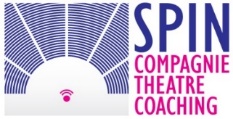 		Tel : 06 20 36 14 90 ou contact@spin-compagnie.fr  Nom (de l’inscrit) :					Prénom : 			Date d’inscription : Nom des parents (pour les enfants) :Adresse :													Code postal + Ville : 				Tel : 				Email : 							                  Date de naissance : 							 Horaires et tarifs*Calcul de l’abonnement au prorata si démarrage en cours d’année DOSSIER D’INSCRIPTION :Les abonnements donnent droit à 1 cours par semaine hors vacances scolaires et jours fériés du 16/09/19 au 20/06/20.Pour valider votre place au cours, merci de nous renvoyer par courrier à notre adresse Postale - SPIN Compagnie – 10 rue Louis Lejeune 92120 Montrouge :la fiche d’inscription remplie le droit à l’image signéle règlement complet Modalités de règlement : Règlement par chèques ou en espèces sur placeInscription à l’année : Paiement en 1 fois ou en 5 chèques échelonnésInscription au trimestre : Paiement en 1 fois ou en 2 chèques échelonnésAdresse des cours : 174 rue du Faubourg Saint Honoré 75008 Paris Annulation / Remboursement :
Les inscriptions sont fermes et définitives, le remboursement de l’abonnement annuel n’interviendra qu’en cas d'arrêt de l'activité pour raison médicale (certificat) ou déménagement (sur justificatif).CoursDu 16/09/19 au 20/06/20JourHorairesAbonnement trimestrielAbonnement annuel*Abonnement annuel*Votre choixMontant à payerEnfants 6 – 8 ans (CP-CE)Mercredi15h-16h200 € 380 € 380 € Enfants 9- 11 ans (CM)Mercredi16h-17h200 € 380 € 380 € Enfants 12 - 15 ans (Collège) Mercredi 17h-18h30200 € 380 € 380 € Adultes Niveau 1 – Initiation théâtreLundi 19h15-21h15250 € 630 € 630 € Adultes Niveau 1 – Initiation théâtreSamedi 11h-13h250 € 630 € 630 € Adultes Niveau 2 - IntermédiairesJeudi19h30-21h45250 € 630 € 630 € Improvisations – Tous niveaux Mardi19h15-21h15380 € (semestre)380 € (semestre)Frais d’inscription 20€TOTAL à payer TOTAL à payer 